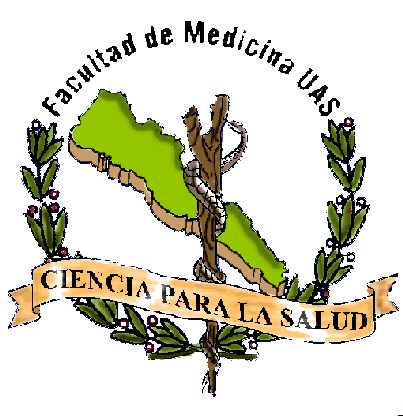 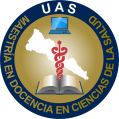 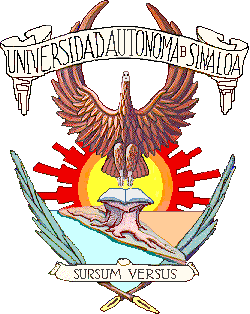 MAESTRÍA EN DOCENCIA EN CIENCIAS DE LA SALUDACTA DE EVALUACIÓN DE TRABAJO TESISNOMBRE DEL ALUMNO:TÍTULO DEL PROYECTO DE INVESTIGACIÓN:Opinión del comité tutoral sobre los avances de la investigación y las tareas a realizarCOMITÉ TUTORAL____________________________________________Nombre y firma del Director _____________________________________________Nombre y firma del Codirector_____________________________________________Nombre y firma del Asesor_____________________________________________Nombre y firma del AsesorCuliacán Rosales, Sinaloa. a___de _________del 2020.